台灣永續發展目標行動獎 繳件欄位填寫說明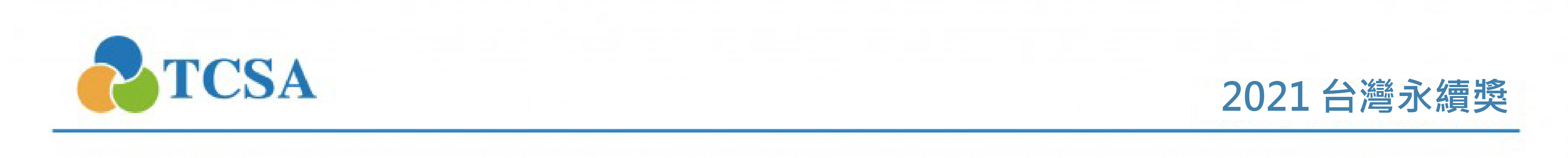 壹、說明：5 月 3 日開始開放線上報名及繳件，請於 8 月 2 日前完成線上填寫及資料上傳。。以下欄位皆在TCSA線上報名系統進行填寫及繳件動作，超過前項相關期程，系統恕不受理。以下欄位適用於「台灣永續發展目標行動獎」參、填寫欄位：最佳行動方案中文標題Subject in Chinese：限制20字元(含空白)最佳行動方案英文標題Subject in English：限制100字元(含空白)最佳行動方案中文摘要Abstract in Chinese：限制500字元(含空白)最佳行動方案英文摘要Abstract in English： 限制1200字元(含空白)本次參獎之最佳執行案例內涵有呼應聯合國永續發展目標SDGs哪些項目所提之最佳行動方案近三年之經費及人力運用狀況：六、績效內容：2,000字元闡述評選構面內容，2,000字元含標點符號及空格等中英文字元，不可貼圖。前述文字內容之圖表可以簡報型式呈現作為補充，以6頁為限，檔案大小限制為5MB之PDF檔案。七、最佳行動方案內容：3,000字元闡述最佳行動方案內容，3,000字元含標點符號及空格等中英文字元，不可貼圖。前述文字內容之圖表可以簡報型式呈現作為補充，以9頁為限，檔案大小限制為10MB之PDF檔案。上傳特色照片1~3張。※所有參獎資料均授權主辦單位作為非商業性用途使用，感謝 貴單位的配合。評選內容獎項名稱獎項名稱台灣永續發展目標行動獎環境永續聯合國永續發展目標1~17項台灣永續發展目標行動獎社會共融聯合國永續發展目標1~17項台灣永續發展目標行動獎經濟發展聯合國永續發展目標1~17項年份執行預算(單位：新台幣)執行所需內部人力
（單位：人數）執行所需外部人力
（單位：人數）201820192020